For a full view of publications, please visit www.Pubmed.gov. * is for corresponding authorSherif ZA*, Deverapalli M, Challa SR, Martirosyan Z, Whitesell P, Pizuorno AM, Naqvi Z, Tulloch IK, Oskrochi G, Brim H, Ashktorab H. (2023). Potential long-term neurological and gastrointestinal effects of COVID-19: A review of adult cohorts. World J Methodol. 2023 Sep 20;13(4):323-336. PMID: 37771866; PMCID: PMC10523249 DOI: 10.5662/wjm.v13.i4.323.Leonard A. Jason*, Benjamin H. Natelson, Hector Bonilla, Zaki A. Sherif, Suzanne D. Vernon, Monica Verduzco Gutierrez, Lisa O’Brien, & Emily Taylor.  On behalf of the RECOVER consortium, by members of the Diagnostic Testing and Test Algorithms Subcommittee of the Commonalities with Other Post Viral Syndromes Task Force (2023). What Long COVID Investigators Can Learn from Four Decades of ME/CFS. Brain Behavior and Immunity Integrative. Volume 4, December 2023, 100022. https://doi.org/10.1016/j.bbii.2023.100022. C. Kim, Benjamin K. Chen, Sindhu Mohandas, Jalees Rehman, Zaki A. Sherif, K. Coombs. (2023) RECOVER Initiative. The importance of patient-partnered research in addressing long COVID: Takeaways for biomedical research study design from the RECOVER Initiative's Mechanistic Pathways taskforce. eLife. 2023 Sep 22:12:e86043. PMID: 37737716 PMCID: PMC10516599 DOI: 10.7554/eLife.86043Leora Horwitz*; Tanayott Thaweethai; Shari B. Brosnahan; Mine S. Cicek; Megan L. Fitzgerald; Jason D. Goldman, Rachel Hess, SL Hodder, Vanessa L Jacoby, Michael R Jordan, Jerry A Krishnan …Zaki A. Sherif, et al. Foulkes, A. S.  (2023). Researching COVID to enhance recovery (RECOVER) adult study protocol: Rationale, objectives, and design. PLoS One. June 23, 2023; 18(6): e0286297. PMCID: 37352211 PMC:10289397. doi: 10.1371/journal.pone.0286297Sindhu Mohandas*, Prasanna Jagannathan, Timothy J Henrich, Zaki A Sherif, Christian Bime, Erin Quinlan, Michael A Portman, Marila Gennaro, Jalees Rehman*; RECOVER Mechanistic Pathways Task Force (2023). Immune mechanisms underlying COVID-19 pathology and post-acute sequelae of SARS-CoV-2 infection (PASC). eLife. 2023 May 26;12:e86014. PMID: 37233729 PMCID: PMC10219649 DOI: 10.7554/eLife.86014Tanayott Thaweethai; Sarah E. Jolley, Elizabeth W. Karlson, Zaki A. Sherif, et. al. Andrea S. Foulkes*. (2023). Development of a Definition of Postacute Sequelae of SARS-CoV-2 Infection. JAMA. June 13;329(22):1934-1946. DOI: 10.1001/jama.2023.88232023. PMID: 37278994
Note: Our article received broad media attention, check link here: https://jamanetwork.altmetric.com/details/148952762/news Chen B*, Julg B, Mohandas S, Bradfute SB, Zaki A Sherif, Christian R Gomez, Thomas J Connors, Timothy J Henrich, W Brian Reeves, K Coombs, C Kim, Pras Jagannathan, Christian Bime, Erin Burke Quinlan, Michael A Portman, Maria Laura Gennaro, Jalees Rehman (2023). Viral persistence, reactivation, and mechanisms of long COVID. eLife. 2023 May 4;12:e86015 DOI: 10.7554/eLife.86015; PMID: 37140960 PMCID: PMC10159620 Zaki A Sherif*, Christian R Gomez, Thomas J Connors, Timothy J Henrich, William Brian Reeves; Boris D Julg, Steven B Bradfute, K Coombs, C Kim, Pras Jagannathan, Christian Bime, Erin Burke Quinlan, Michael A Portman, Maria Laura Gennaro, Jalees Rehman, Benjamin K Chen, Sindhu Mohandas. Pathogenic mechanisms of post-acute sequelae of SARS-CoV-2 infection (PASC) (2023).  Elife 2023 Mar 22;12:e86002. DOI: 10.7554/eLife.86002: PMID: 36947108 PMCID: PMC10032659 Ashktorab H*, Pizuorno A, Adeleye F, Laiyemo A, Dalivand MM, Aduli F, Sherif ZA, Oskrochi G, Angesom K, Oppong-Twene P, Challa SR, Okorie N, Moon ES, Romos E, Jones-Wonni B, Kone AM, Rankine S, Thrift C, Scholes D, Ekwunazu C, Banson A, Mitchell B, Maskalo G, Ross J, Curtis J, Kim R, Gilliard C, Ahuja G, Mathew J, Gavin W, Kara A, Hache-Marliere M, Palaiodimos L, Mani VR, Kalabin A, Gayam VR, Garlapati PR, Miller J, Chirumamilla LG, Jackson F, Carethers JM, Kamangar F, Brim H. (2022). Corrections Symptomatic, clinical and biomarker associations for mortality in hospitalized COVID-19 patients enriched for African Americans. BMC Infect Dis. 2022 Aug 29;22(1):712. doi: 10.1186/s12879-022-07699-3. PMID: 36038841. PMCID: PMC9421109Ashktorab H*, Pizuorno A, Adeleye F, Laiyemo A, Dalivand MM, Aduli F, Zaki A. Sherif, Oskrochi G, Angesom K, Oppong-Twene P, Challa SR, Okorie N, Moon ES, Romos E, Jones-Wonni B, Kone AM, Rankine S, Thrift C, Scholes D, Ekwunazu C, Banson A, Mitchell B, Maskalo G, Ross J, Curtis J, Kim R, Gilliard C, Ahuja G, Mathew J, Gavin W, Kara A, Hache-Marliere M, Palaiodimos L, Mani VR, Kalabin A, Gayam VR, Garlapati PR, Miller J, Chirumamilla LG, Jackson F, Carethers JM, Kamangar F, Brim H. (2022). Symptomatic, clinical and biomarker associations for mortality in hospitalized COVID-19 patients enriched for African Americans. BMC Infect Dis. 2022 Jun 17;22(1):552. PMID: 35715729 PMCID: PMC9204073 DOI: 10.1186/s12879-022-07520-1Ashktorab H*, Folake A, Pizuorno A, Oskrochi G, Oppong-Twene P, Tamanna N, Mehdipour Dalivand M, Umeh LN, Moon ES, Kone AM, Banson A, Federman C, Ramos E, Awoyemi EO, Wonni BJ, Otto E, Maskalo G, Velez AO, Rankine S, Thrift C, Ekwunazu C, Scholes D, Chirumamilla LG, Ibrahim ME, Mitchell B, Ross J, Curtis J, Kim R, Gilliard C, Mathew J, Laiyemo A, Kibreab A, Lee E, Sherif Z, Shokrani B, Aduli F, Brim H (2021). COVID-19 among African Americans and Hispanics: Does gastrointestinal symptoms impact the outcome? World J Clin Cases. 2021 Oct 6;9(28):8374-8387. doi: 10.12998/wjcc.v9.i28.8374. PMID: 34754847; PMCID: PMC8554449.Varghese RS, Barefoot ME, Jain S, Chen Y, Zhang Y, Alley A, Kroemer AH, Tadesse MG, Kumar D, Sherif ZA, Ressom HW*. (2021). Integrative Analysis of DNA Methylation and microRNA Expression Reveals Mechanisms of Racial Heterogeneity in Hepatocellular Carcinoma. Front Genet. Sep. 7, 2021:12:708326. doi: 10.3389/fgene.2021.708326. eCollection 2021. PMID: 34557219. PMCID: PMC8453167Zaki A. Sherif*, Nouraie SM, Edward Lee, Farshad Aduli, Hassan Brim, Hassan Ashktorab (2021) Trends in the Incidence of Hepatocellular Carcinoma in Washington DC:  A Single Institutional Cohort Study (1959-2013). J Natl Med Assoc. 2021 Feb 26:S0027-9684(21)00027-4. doi: 10.1016/j.jnma.2021.02.001. PMID: 33648723Charu Gandotra, Motahar Basam, Ankit Mahajan, Julius Ngwa, Gezzer Ortega, Daniel Tran MD, Terrence M. Fullum, Zaki A. Sherif* (2021). Characteristics and Resolution of Hypertension in Obese African American Bariatric Cohort. Sci Rep. 2021 Jan 18;11(1):1683. doi: 10.1038/s41598-021-81360-y.PMID: 33462353 PMID: 33462353 PMCID: PMC7814052Ashktorab H*, Pizuomo A, González NAF, Villagrana EDC, Herrera-Solís ME, Cardenas G, Zavala-Alvarez D, Oskrochi G, Awoyemi E, Adeleye F, Dalivand MM, Laiyemo AO, Lee EE, Aduli F, Sherif ZA, Brim H. (2021). A Comprehensive Analysis of COVID-19 Impact in Latin America. Res Sq. 2021 Jan 8:rs.3.rs-141245. doi: 10.21203/rs.3.rs-141245/v1. Preprint.Hassan Ashktorab*, Antonio Pizuorno, Nora A Fierro, Edgar D Copado Villagrana, Maria E Herrera Solis, Graciela Cardenas, Daniela Zavala Alvarez, Gholamreza Oskrochi, Folake Adeleye, Maryam Mehdipour Dalivand, Adeyinka O Laiyemo, Farshad Aduli, Zaki A. Sherif, Hassan Brim (2021). A Comprehensive Meta-Analysis of COVID-19 in Latin America. SOJ Microbiol Infect Dis. 2021;8(1):1-11 PMID: 35937158. PMCID: DOI: 10.15226/sojmid/8/1/001108Hassan Ashktorab*, Antonio Pizuorno, Gholamreza Oskrochi, Nora Alma Fierro González, Zaki A Sherif, Hassan Brim. (2021). COVID-19 in Latin America: Symptoms, Morbidities and Gastrointestinal Manifestations. Gastroenterology. 2020, Nov 6. doi: 10.1053/j.gastro.2020.10.033 PMID: 33160964Babak Shokrani; Hassan Brim; Tahmineh Hydari; Ali Afsari; Edward Lee; Mehdi Nouraie; Zaki Sherif; Hassan Ashktorab*. (2020). Analysis of β-catenin Association with Obesity in African Americans with Premalignant and Malignant Colorectal Lesions. BMC Gastroenterol. 2020 Aug 18;20(1):274. doi: 10.1186/s12876-020-01412-x.PMID: 32811441Ashktorab H*, Brim H, Hassan S, Nouraie M, Gebreselassie A, Laiyemo AO, Kibreab A, Aduli F, Latella G, Brant SR, Sherif Z, Habtezion A*. (2020). Inflammatory polyps occur more frequently in inflammatory bowel disease than other colitis patients. BMC Gastroenterology. 2020 Jun 5;20(1):170. doi: 10.1186/s12876-020-01279-y. PMID: 32503428 Zaki A. Sherif*, Mehdi Nouraie, Rehana Begum, Ali Afsari, Babak Shokrani, Edward Lee, Adeyinka O. Laiyemo, Hassan Brim, Hassan Ashktorab. (2020). Factors Influencing Treatment Outcome in Hepatitis C Virus-Infected US Minority Patients at an Inner-City Hospital. Medicine, Apr;99(14):e19505. doi: 10.1097/MD.0000000000019505. PMID: 32243366 Rency S. Varghese; Yuan Zhou; Megan Barefoot; Yifan Chen; Cristina Di Poto; Abdalla Kara Balla; Everett Oliver; Zaki A. Sherif; Deepak Kumar; Alexander H. Kroemer; Mahlet G. Tadesse; Habtom Ressom*. (2020). Identification of miRNA-mRNA associations in hepatocellular carcinoma using hierarchical integrative model. BMC Med Genomics. Mar 30;13(1):56. doi: 10.1186/s12920-020-0706-1. PMID: 32228601 Zaki A. Sherif* (2020). Unmasking a Stealth Killer: The Need for Increased Awareness of NASH. Digestive Diseases and Sciences. An invited commentary. Springer Nature Publishing. (2020) Apr; 65(4):987-989. doi: 10.1007/s10620-019-05832-y. PMID: 31531818 Zhixing Yao, Cristina Di Poto, Grace Mavodza, Everett Oliver, Habtom Ressom and Zaki A. Sherif* (2019). DNA Methylation-Activated TP73 Expression in HCC and GI Cancer Tumorigenesis. Scientific Reports 9, December 18, 19367. doi:10.1038/s41598-019-55945-7. PMID: 31852961Hassan Ashktorab*, Zaki Sherif, Taraneh Tarjoman, Saman Azam, Edward Lee, Babak Shokrani, Ifeanychukwu Okereke, Akbar Soleimani, John M. Carethers, Adeyinka O. Laiyemo, Farshad Aduli, Mehdi Nouraei, Hassan Brim. (2019). Elevated Risk for Sessile Serrated Polyps in African-Americans with Endometrial Polyps. Dig Dis Sci. Dec 12. doi: 10.1007/s10620-019-05991-y. PMID: 31832971 Ferrarini A, Di Poto C, He S, Tu C, Varghese RS, Kara Balla A, Jayatilake M, Li Z, Ghaffari K, Fan Z, Sherif ZA, Kumar D, Kroemer A, Tadesse MG, Ressom HW* (2019). Metabolomic Analysis of Liver Tissues for Characterization of Hepatocellular Carcinoma. J Proteome Res. 2019 Aug 2;18(8):3067-3076. doi: 10.1021/acs.jproteome.9b00185. Epub 2019 Jul 1. PMID: 31188000 Cristina Di Poto, Shisi He, Rency S. Varghese, Yi Zhao, Alessia Ferrarini, Abdullah Karabala, Mesfin Redi, Hassan Mamo, Amol S. Rangnekar, Alexander Kroeme, Mahlet G. Tadesse, Rabindra Roy, Zaki A. Sherif, Deepak Kumar, Habtom W. Ressom* (2018). Identification of Race- associated Metabolite Biomarkers for Hepatocellular Carcinoma in Patients with Liver Cirrhosis and Hepatitis C Virus Infection. Plos One, 13(3):e0192748. doi: 10.1371/journal.pone.0192748. eCollection. PMID: 29538406. Hassan Brim*, Shibu Yooseph, Edward Lee, Zaki A. Sherif, Adeyinka O Laiyemo, Sudhir Varma, Manolito Torralba, Scot E. Dowd, Wimal Pathmasiri, Susan Sumner, Willem M. de Vos, Karen E. Nelson, Erwin G. Zoetendal, Hassan Ashktorab* (2017). A Microbiomic Analysis in African Americans with Colonic Lesions Reveals Streptococcus sp. VT162 as a Marker of Neoplastic Transformation. Genes, 8(11), E314; doi:10.3390/genes8110314. PubMed PMID: 29120399; PubMed Central PMCID: PMC5704227 Ali Afsari, Babak Shokrani, Edward Lee, Ana Shahnazi, Armana Saeed, Tina Boortalary, Zaki A. Sherif, Seyed-Mehdi Nouraie, Adeyinka O Laiyemo, Kawtar Alkhalloufi, Temitayo Ogundipe, Hassan Brim, Hassan Ashktorab*. (2017). Clinical and Pathological Risk Factors of Progression to Liver Fibrosis in African Americans with Chronic Hepatitis C.  Digestive Diseases and Sciences. doi 10.1007/s10620-017-4626-7. PubMed PMID: 28612194; PubMed Central PMCID: PMC5706543. Zhxing Yao and Zaki A. Sherif* (2016). The Effect of Epigenetic Silencing and TP53 Mutation on the Expression of DLL4 in Human Cancer Stem Disorder. Oncotarget, 7 (39) 62976-62988. Sep. 27, 2016. doi: 10.18632/oncotarget.11316. PMCID: PMC5325341, PMID: 27542210 Kolapo A. Idowu, Babafemi Adenuga, Zaki A. Sherif, Oritsetsemaye Otubu, Krishnan Narasimhan, Feremusu Kamara, Finie Hunter-Richardson, Pamela Carter-Nolan, Daniel Larbi, and Adeyinka O. Laiyemo* (2016). Place of birth, cancer beliefs and being current with colon cancer screening among US adults. Annals of Gastroenterology. 29(3): 336-40. Sep 2016. doi: 10.20524/aog.2016.0040. PMCID: PMC4923820, PMID: 27366035 Zaki A. Sherif*, Armana Saeed, Shima Ghavimi, Seyed-Mehdi Nouraie, Adeyinka O. Laiyemo, Hassan Brim, Hassan Ashktorab (2016). Global Epidemiology of Non-Alcoholic Fatty Liver Disease and Perspectives on US Minority Populations. Digestive Diseases and Sciences. 61(5) 1214--1225, May 2016. doi: 10.1007/s10620-016-4143-0; PMCID: PMC4838529PMID: 27038448 Ahmed Malki*, Mona Mohsen, Hassan Aziz, Ola Rizk, Omima Shaaban, Mohamed Elsayed, Zaki A. Sherif, Hayam Ashour (2016). New 3-cyano-2-substituted pyridines induced apoptosis in MCF 7 breast cancer cells. Molecules. 2016 Feb 18;21(2). doi: 10.3390/molecules21020230. PMID: 26901182 
Zaki A. Sherif* (2015). Caspase Activation and Aberrant Cell Growth in a p53+/+ Cell Line from a Li-Fraumeni Syndrome Family. Genetics Research International, vol. 2015, Article ID 789201, 7 pages, 2015. doi:10.1155/2015/789201. PMCID: PMC4673393, PMID: 2586667Sherif ZA*, Broome CW (2015). Restoration of Mitochondrial Gene Expression Using a Cloned Human Gene in Chinese Hamster Lung Cell Mutant. Adv Tech Biol Med 3:120. doi: 10.4172/atbm.1000120. PMID:26052559Adeyinka O Laiyemo*, Nicole Thompson, Carla D Williams, Kolapo A Idowu, Kathy Bull- Henry, Edward L Lee, Hassan Brim, Hassan Ashktorab, Elizabeth A Platz, Zaki A Sherif, Duane T. Smoot (2015). Race and colorectal cancer screening compliance among persons with a family history of cancer. World Journal of Gastrointestinal Endoscopy. 2015 Dec 10;7(18):1300-5. doi: 10.4253 /wjge.v7.i18.1300. PMID:26672497Sherif ZA* and Sultan AS (2013). Divergent Control of Cav-1 Expression in Non- cancerous Li-Fraumeni Syndrome and Human Cancer Cell lines. Cancer Biol Ther. 14(1) 29-38. doi: 10.4161/cbt.22621. PMID: 23114650.Rida SM, Youssef AM, Badr MH, Malki A, Sherif ZA, Sultan AS* (2012). Design, Synthesis and Evaluation of Novel Benzimidazoles, Benzothiazoles and Benzofurans Incorporating Pyrazole Moiety as Antiangiogenic Agents. Drug Research - Arzneimittelforschung. 62(2) 63-74. doi: 10.1055/s-0031-1295483. PMID: 22344550.Ahmed Sultan* and Zaki Sherif. (2012). Caveolin-1 expression regulates cell cycle progression through p53/p21w af1/cip1-dependent mechanism in hereditary cancer predisposition syndrome. Egypt. J. Exp. Biol. (Zool.), 8(1): 15 – 24 (2012). http://www.egyseb.net/fulltext/3-1430572897.pdf Sultan, A. S. and Sherif, Z.A*. (2008). Co-overexpression of Janus kinase 2 and signal transducer and activator of transcription 5a promotes differentiation of mammary cancer cells through a reversal epithelial-mesenchymal transition. Cancer Science. 99(2): 272- 279. doi: 10.1111/j.1349-7006.2007.00685.x PMID: 18271926.Sultan, A.S., Saad, E.G., Hussien, M., Salam, A., Mohammed, E.S. and Sherif, Z.A* (2006). Molecular markers of hepatitis C virus-related hepatocellular carcinoma. Cancer Biology and Therapy. 9(5):623-9. Doi:10.4161/cbt.5.6.2674. PMID: 16627984. Sherif, Z.A*, Danielsen, M. (2006). Balanced translocation t(11;15)(q23;q15) in a breast cancer patient with p53+/+ Li-fraumeni Syndrome. Cancer Genetics and Cytogenetics. 168(1):50-8. PMID: 1677212.doi: 10.1016/j.cancergencyto.2005.12.009Hamid Boulares*, Ph.D., Anna J. Zoltoski, Zaki A. Sherif, Ph.D., Puneet Jolly, Donald Massaro, M.D., and Mark E. Smulson, Ph.D. (2003). Gene knockout or pharmacological inhibition of poly(ADP-ribose) polymerase-1 prevents lung inflammation in a murine model of asthma. American Journal of Respiratory Cell and Mol. Biol. 28(3): 322-9. doi: 10.1165/rcmb.2001-0015OC. PMID: 12594058
Boulares, A.H*, Zoltoski, A.J, Sherif, Z.A., Yakovlev, A., Smulson, M.E. (2002). The Poly(ADP-ribose) polymerase-1-regulated endonuclease DNAS1L3 is required for etoposide-induced internucleosomal DNA fragmentation and increases etoposide cytotoxicity in transfected osteosarcoma cells. Cancer Res. 62:4439-44. PMID: 12154052Boulares, A.H*, Zoltoski, A.J, Sherif, Z.A., Yakovlev, A., Smulson, M. (2002). Roles of DNA Fragmentation Factor and Poly(ADP-ribose) Polymerase-1 in Sensitization of Fibroblasts to Tumor Necrosis Factor-Induced Apoptosis. Biochem Biophys Res Commun.290:796-801. doi: 10.1006/bbrc.2001.6280  PMID: 11785971.Sherif, Z.A*; Nakai, S.; Rait, A., Pirollo, K., Chang, E. (2001). Down-Modulation of FGFBP following restoration of a wild-type P53 Function. Cancer Gene Therapy 8:771-82. PMID:11687900Sherif, Z.A*. Jefferson, LM, & Whitfield, CD. (1996). Nuclear inheritance of a gene affecting mitochondrial gene expression. Somatic Cell and Molecular Genetics 22:443-451. PMID: 9131014Suzanne D. Vernon*; Tianyu Zheng; Vincent C. Marconi, Leonard A. Jason, Nora Singer, Benjamin Natelson, Zaki A. Sherif, Community Engagement Team Representatives, Leora I. Horwitz, Lucinda Bateman; Rachel Hess, on behalf of the RECOVER consortium. Application of the ME/CFS Clinical Diagnostic Criteria to Adults Enrolled in RECOVER. Submitted to JAMA.Hassan Ashktorabm, Challa, Suryanarayana Reddy, Lakshmi G Chirumamilla, Nader Shayegh, Zaki A. Sherif, Adeyinka Laiyemo, Hassan Brim. Predictors of Mortality in Hospitalized African American COVID-19 Patients with Cancer. Long COVID – Keystone Symposia, Santa Fe, NM, August 29, 2023Mudasir Rashid, Rumaisa Rashid, Sudhir Varma, Zaki Sherif, John Carethers, Hassan Brim, Hassan Ashktorab. Unique and novel deleterious MSH6 mutation among African American patients with colorectal cancer. Cancer Research, 83: 7_Supplement, 1907; April 4, 2023. https://doi.org/10.1158/1538-7445.AM2023-1907 https://aacrjournals.org/cancerres/article/83/7_Supplement/1907/720285 Oskrochi, Gholamreza; Chirumamilla, Lakshmi G; Challa,Suryanarayana Reddy; Shayegh, Nader Ali; Jones-Wonni, Boubini; Fazzino, Josie Z; Laiyemo, AdeyinkaO; Miller, Joseph; Sherif, Zaki A; Lawal, Oluwabusola; Annous, Youssef; Brim, Hassan; Ashktorab, Hassan. Control ID: #3693191: Category: Clinical Practice: Liver enzymes alteration but not GI symptoms are associated with death in minority Covid-19 patients with cancer. Digestive Diseases Week. May 21-24, 2022
https://eposters.ddw.org/ddw/2022/ddw-2022/354542/hassan.ashktorab.liver.enzymes.alteration.but.not.gi.symptoms.are.associated.html?f=menu%3D6%2Abrowseby%3D8%2Asortby%3D2%2Amedia%3D3%2Ace_id%3D2236%2Aot_id%3D26919%2Amarker%3D1785 Suryanarayana reddy challa; Lakshmi Gayathri Chirumamilla; Nader Shayegh; Josie Z Fazzino; Adeyinka O. Laiyemo; philip Oppong-Twene; Zaki A. Sherif; Oluwabusola Olamide Lawal; Daniel Larbi; Gholamreza Oskrochi; Hassan Brim; Hassan Ashktorab. Abstract 443: Predictors of mortality in hospitalized African American COVID19 cancer patients. Cancer Res, 82 (12_Supplement): 443. June 15, 2022. https://doi.org/10.1158/1538-7445.AM2022-443.
https://aacrjournals.org/cancerres/article/82/12_Supplement/443/702504 Joseph Asemota, Ifeanyichukwu Okereke, Owen Igbinosa, Sneha Adidam, Mohammed Saleh, Ademola Ojo, Somtochukwu G Ojukwu, Temitayo Gboluaje, Babak Shokrani, Zaki A Sherif, Edward L Lee, Hassan Brim, Hassan Ashktorab. Su1153: The impact of microsatellite instability (msi) status on chemotherapy treatment in african-american patients with colorectal cancer. Gastroenterology, 162: 7, S-521. May 1, 2022
https://scholar.google.com/citations?view_op=view_citation&hl=en&user=Xel_xm8AAAAJ&cstart=20&pagesize=80&citation_for_view=Xel_xm8AAAAJ:ldfaerwXgEUC Hassan Ashktorab, Antonio Pizuorno, Folake O Adeleye, Adeyinka O Laiyemo, Maryam Mehdipour Dalivand, Farshad Aduli, Zaki A Sherif, Gholamreza Oskrochi, Kibreab Angesom, Philip Oppong-Twene, Suryanarayana Reddy Challa, Nnaemeka C Okorie, Esther S Moon, Edward L Ramos, Boubini Jones-Wonni, Abdoul M Kone, Sheldon Rankine, Camelita Thrift, Chiamaka C Ekwunazu, Derek Scholes, Abigail Banson, Brianna Mitchell, Guttu Maskalo, Jillian D Ross, Julencia Curtis, Rachel Kim, Chandler Gilliard, Geeta Ahuja, Joseph Mathew, Warren Gavin, Areeba Kara, Manuel Hache-Marliere, Leonidas Palaiodimos, Vishnu R Mani, Aleksandr Kalabin, Vijay Gayam, Pavani Garlapati, Joseph Miller, Lakshmi G Chirumamilla, Faezeh Ahangarzadeh, Bahador Bina, Fatimah L Jackson, John M Carethers, Farin Kamangar, Hassan Brim. Sa1000: Diarrhea, elevated ast, and elevation of inflammatoryrelated biomarkers is a predictor for mortality in minority hospitalized covid-19 patients. Gastroenterology, S-279, 162:7. May 2022. https://scholar.google.com/citations?view_op=view_citation&hl=en&user=Xel_xm8AAAAJ&cstart=20&pagesize=80&citation_for_view=Xel_xm8AAAAJ:70eg2SAEIzsC Shaan H Desai, Precious Ndukwe, Daniel Larbi, Zaki A Sherif, Hassan Brim, Hassan Ashktorab, Shelly Mcdonald-Pinkett, Adeyinka O Laiyemo. Sa1683: Health status and perception of the quality of care received among obese adults in the united states. Gastroenterology, 162:7; S-463. May 1 2022. https://scholar.google.com/citations?view_op=view_citation&hl=en&user=Xel_xm8AAAAJ&cstart=20&pagesize=80&citation_for_view=Xel_xm8AAAAJ:2P1L_qKh6hAC Adeyinka Laiyemo*, MD, MPH1, Angesom Kibreab, MD1, Victor Scott, MD, Zaki Sherif, MD, PhD, Hassan Brim, PhD, Hassan Ashktorab, PhD, Charles Howell, MD, Farshad Aduli, MD. #P2353 – “Colorectal Cancer Screening Uptake Among Deaf Adults in the United States”. Colorectal Cancer Prevention. ACG ePoster Hall 2021.  October 26, 2021. https://eventscribe.net/2021/ACGPosters/fsPopup.asp?efp=SEhPSVVZQkoxNTA4Nw&PosterID=417702&rnd=0.8002193&mode=posterinfo Zhixing Yao, David R. Yao, William Yu, Ahmed Malki, Zaki A. Sherif. Abstract and Poster Control #ID: 21-A-4487-AACR. “TP73 expression may be influenced by DNA methylation in human tumorigenesis” Cancer Research, July 21, 2021. DOI: 10.1158/1538-7445.AM2021-2090
https://aacrjournals.org/cancerres/article/81/13_Supplement/2090/667936/Abstract-2090-TP73-expression-may-be-influenced-by Hassan Brim, Philip Oppong-Twene, Nuri Tamanna, Hassan Ashktorab, Antonio Pizuorno, Maryam Mehdipour Dalivand, Zaki A Sherif, Mehdi Nouraie, Edward Lee. Fr101 Covid19 patients in a tertiary hospital in Washington DC: Effects of comorbidities and gastrointestinal symptoms on outcome. Proceedings: AACR Annual Meeting, June 2021
https://scholar.google.com/citations?view_op=view_citation&hl=en&user=Xel_xm8AAAAJ&cstart=20&pagesize=80&citation_for_view=Xel_xm8AAAAJ:GnPB-g6toBAC Hassan Ashktorab, Edward Lee, Farshad Aduli, Zaki A. Sherif. Control ID: 3523240. “Covid19 patients in a tertiary hospital in Washington DC: Effects of comorbidities and gastrointestinal symptoms on outcome”. Digestive Diseases Week, Annual Conference, AGA Journal, May 20, 2021
https://search.bvsalud.org/global-literature-on-novel-coronavirus-2019-ncov/resource/en/covidwho-1249978
Hassan Ashktorab, Edward Lee, Farshad Aduli, Zaki A. Sherif. Abstract ID: 3522013 Hassan Brim. “Clinical characteristics, gastrointestinal manifestations and outcomes of covid-19 patients among minorities in the USA”. Digestive Diseases Week, Annual Conference, AGA Journal, May 20, 2021
https://search.bvsalud.org/global-literature-on-novel-coronavirus-2019-ncov/resource/en/covidwho-1249904Hassan Ashktorab, Folake Adeleye, Philip Oppong-Twene, Nuri Tamanna, Maryam Mehdipour Dalivand, Antonio Pizuorno, Gholamreza Oskrochi, Lisa N Umeh, Esther S Moon, Abdoul Madjid Kone, Abigail Banson, Cassandra Federman, Joseph Mathew, Edward Ramos, Derek Scholes, Eyitope Ola Awoyemi, Mohd Elmugtaba Ibrahim, Adeyinka O Laiyemo, Angesum Kibreab, Edward E Lee, Babak Shokrani, Farshad Aduli, Zaki A Sherif, Hassan Brim. Disparity in the COVID-19 Era: Elevated Liver Enzymes, Ferritin, CRP, D-Dimer, and Age are Predictive Markers of Outcomes Among COVID-19 African Americans and Hispanic Patients. April 4, 2021. 
https://scholar.google.com/citations?view_op=view_citation&hl=en&user=Xel_xm8AAAAJ&cstart=20&pagesize=80&citation_for_view=Xel_xm8AAAAJ:NMxIlDl6LWMC Zhixing Yao, David R. Yao, William Yu, Zak A. Sherif*. Abstract 162. “DNA methylation activates TP73 expression in human breast cancer tumorigenesis “. AACR 2020 Annual (Virtual) Conference. Poster & Oral (recorded) Presentations. August 2020 Cancer Research, Virtual AACR Annual Meeting https://aacrjournals.org/cancerres/article/80/16_Supplement/162/641526/Abstract-162-DNA-methylation-activates-TP73Zaki A. Sherif*, Edward Lee, Farshad Aduli, Hassan Brim, Hassan Ashktorab. Abstract 31.01.004. “Growing incidence of liver cancer in Washington DC”. Symposium oral presentation RCMI-2019 Collaborative Solutions to Improve Minority Health and Reduce Health Disparities Conference. IJERPH. Bethesda, MD, December 16, 2019 https://the1joshuagroup.com/rcmi2019.com/Support_Files/RCMI-2019-program-outline.pdf   https://www.researchgate.net/publication/349677434_Trends_in_the_Incidence_of_Hepatocellular_Carcinoma_in_Washington_DC_A_Single_Institutional_Cohort_Study_1959-2013 Zhixing Yao, Cristina Di Poto, Habtom Ressom2 and Zaki A. Sherif*. Abstract 4321. “Epigenetic regulation of TP73 expression in HCC and GI Cancer” at the Annual American Association for Cancer Research (AACR), Cancer Research. 79: 13_Supplement. Atlanta, GA. July 1, 2019. https://aacrjournals.org/cancerres/article/79/13_Supplement/4321/636222 Saman Azam*, Gail Nunlee-Bland, Zaki Sherif, Farshad Aduli, Hassan Brim* and Hassan Ashktorab. Abstract Tu1659.  “Endometrial polyps are more likely to occur in African-Americans with sessile serrated polyps”. American Gastroenterology Association. Gastroenterology. Volume 156, Issue 6, Supplement 1Page s-10802019, May 14, 2019
https://www.gastrojournal.org/article/S0016-5085(19)39663-5/pdf Hassan Ashktorab, Taraneh Tarjoman, Saman Azam, Ali Afsari, Babak Shokrani, Gail Nunlee-bland, Zaki A Sherif, Farshad Aduli, Edward L Lee, Hassan Brim. Tu1659–Endometrial Polyps are More Likely to Occur in African Americans with Sessile Serrated Polyps. Gastroenterology. 156:6, S-1080
May 1, 2019. 
https://scholar.google.com/citations?view_op=view_citation&hl=en&user=Xel_xm8AAAAJ&cstart=20&pagesize=80&citation_for_view=Xel_xm8AAAAJ:hFOr9nPyWt4C Hassan Brim*, Taraneh Tarjoman, Shirin Ganjali, Saman Azam, Negin Farsi, Edward Lee, Babak Shokrani, Farshad Aduli, Carla Williams, Adeyinka Laiyemo, Akbar Soleimani, Zaki Sherif, Mehdi Seyed Nouraie, Hassan Ashktorab. Abstract 4003. “Colon sessile serrated polyps associated with endometrial polyps” at the Annual American Association for Cancer Research (AACR), Cancer Research. Atlanta, GA, April 2, 2019 https://aacrjournals.org/cancerres/article/79/13_Supplement/4003/542534/Abstract-4003-Colon-sessile-serrated-polyps Zaki Sherif*; AH Saeed; SM Nouraie, A Kibreab, E Lee, H Brim, H Ashktorab “Clinical factors associated with NAFLD in African-Americans”. Abstract 03.01.068: presentations. RCMI Translational Science 2017 Conference, Washington DC, October 28, 2017 (Printed in RCMI Manual) Zaki A. Sherif*. “Omics Approach to the Identification of Race-Specific Biomarkers for Cirrhosis and HCC”. Abstract and Oral Presentation. Research Symposium. Annual HU Research Week., Howard University, Washington DC, April 12, 2018. Award winning presentation (Printed in Howard University Research Symposium)Zhixing Yao, David R. Yao, William Yu, Hassan Brim, Hassan Ashktorab, and Zaki A. Sherif* Abstract 2573:”TP73's regulation and expression in human cancer cell lines”. Annual American Association for Cancer Research (AACR), Cancer Research, July 2017 https://aacrjournals.org/cancerres/article/77/13_Supplement/2573/618129/Abstract-2573-TP73-s-regulation-and-expression-in Nazli Atefi*, Sanmeet Singh, Ali Afsari, Edward L. Lee, Babak Shokrani, Seyed Mehdi Nouraie, Adeyinka O. Laiyemo, Zaki A. Sherif, Hassan Brim, Hassan Ashktorab. Abstract Mo1613. “Is the rate of sessile serrated polyp/adenoma different in African Americans?” AGA. Gastroenterology. Volume 152, Issue 5, Supplement 1 Page s734. April 3, 2017 file:///C:/Users/Teleworker/Downloads/1-s2.0-S0016508521012646-main%20(1).pdf Umamaheshwari Golconda, Lena Sokol, Babak Shokrani, Edward Lee, Donna Hansel, Oluwole Fadare, Sandip Patel, Mehdi Nouraie, Hooman Soleimani, Zaki Sharif, Ali Afsari, Fareed Daremipouran, Hassan Brim and Hassan Ashktorab*. Abstract 4578: “Does poor prognosis in African Americans with MSI-H colorectal cancer associate with altered immune markers?” AACR. Cancer Research. April 2017 https://aacrjournals.org/cancerres/article/77/13_Supplement/4578/620263/Abstract-4578-Does-poor-prognosis-in-African Grace R. Mavodza, Yayin Fang, and Zaki Sherif*. Abstract 603.2. “Structural differences associated with DNA binding of p53 family member proteins” The FASEB Journal. Chicago, IL April 1, 2017 https://faseb.onlinelibrary.wiley.com/doi/abs/10.1096/fasebj.31.1_supplement.603.2 Zaki A. Sherif*, Armana H. Saeed, Seyed-Mehdi Nouraie, Angesom Kibreab, Edward Lee, Hassan Brim, Hassan Ashktorab. Digestive Disease Week. Abstract Mo1532 “Clinical factors affecting NAFLD and NASH progression in African American patients at a local University Hospital” San Diego, CA. May 21- 24, 2016. https://www.gastrojournal.org/article/S0016-5085(16)32443-X/pdf?referrer=https%3A%2F%2Fwww.researchgate.net%2F  Zaki A. Sherif*, Ahmed Sultan, Mark Danielson. Abstract 3661. “Decreased p53 activity in non-cancerous skin fibroblasts in Li-Fraumeni Syndrome leads to decreased expression of the putative tumor suppressor, caveolin-1”. December 2016 https://aacrjournals.org/cancerres/article-split/65/9_Supplement/863/522266/Functional-differences-between-Np63-isotypes Zhixing Yao and Zaki A. Sherif* “Abstract 3698: “The effect of epigenetic silencing and p53 mutation on DLL4 expression in human cancer stem cell disorder”: The Li-Fraumeni syndrome. at the Annual American Association for Cancer Research (AACR), New Orleans, LA, Cancer Research, July 14, 2016 https://aacrjournals.org/cancerres/article/76/14_Supplement/3698/541338/Abstract-3698-The-effect-of-epigenetic-silencing Ali Afsari, Babak Shokrani, Edward Lee, Ana Shahnazi, Armana Saeed, Tina Boortalary, Zaki A. Sherif*, Seyed-Mehdi Nouraie, Adeyinka O Laiyemo, Kawtar Alkhalloufi, Temitayo Ogundipe, Hassan Brim, Hassan Ashktorab. Abstract 600b. Digestive Disease Week. “Clinical and Pathological Risk Factors of Progression to Liver Fibrosis in African Americans with Chronic Hepatitis C”. San Diego, CA, AGA. Gastroenterology. Volume 150, Issue 4, Supplement 1 Page s123. April 2016 
https://doczz.net/doc/6773543/university-s-research-symposium-2015 Zaki A. Sherif* Mehdi Nouraie, Rehana Begum, Ali Afsari, Babak Shokrani, Edward Lee, Adeyinka O. Laiyemo, Hassan Brim, Hassan Ashktorab. Abstract Mo1532. “Clinical Factors Affecting NAFLD and NASH Progression in African-American Patients at a Local University Hospital, AGA. Gastroenterology, Volume 150, Issue 4, Supplement 1Page s716. April 1, 2016 https://www.gastrojournal.org/article/S0016-5085(16)32443-X/fulltext Hassan Ashktorab*, Hamed Azimi, Mike Nickerson, Sara Bass, Joseph Boland, Meredith Yeager, Sudhir Varma, Mohamed Daremipouran, Zaki A. Sherif, Shima Ghavimi, Babak Shokrani, Edward Lee, Adeyinka Laiyemo, Hassan Brim. Abstract 4488. “Targeted sequencing revealed distinctive and pathogenic mutations in African Americans with colorectal cancer”. In: Proceedings of the 107th Annual Meeting of the American Association for Cancer Research; New Orleans, AACR; Cancer Res 2016;76(14 Suppl): Apr 16, 2016 
https://aacrjournals.org/cancerres/article/76/14_Supplement/4488/611615/Abstract-4488-Targeted-sequencing-revealed Suneel Arwani, Zaki A. Sherif, Ali Afsari, Seyed-Mehdi Nouraie, Hassan Brim, Hassan Ashktorab. 32nd Annual Meeting of the American Society for Metabolic and Bariatric Surgery. “Low prevalence of nonalcoholic fatty liver disease in African-Americans undergoing bariatric surgery at Howard University Hospital –observations in the longitudinal assessment of bariatric surgery (LABS) study”. Washington DC, April 14, 2016. http://researchweek.howard.edu/public/documents/Research-Day-Abstract-Book%202016.pdfAli Afsari*, Zaki A. Sherif, Edward Lee, Suneel Arwani, Seyed-Mehdi Nouraie, Hassan Brim, Hassan Ashktorab. HU Research Week. “Impact of Diabetes and Hypertension on the Progression of NAFLD in Obese African-American Patients”. HU Research Week. Printed in Manual Proceedings, Washington DC, April 14, 2016. Zaki A. Sherif*, Armana H. Saeed, Seyed-Mehdi Nouraie, Angesom Kibreab, Edward Lee, Hassan Brim, Hassan Ashktorab. HU Research Week. “Clinical Factors Affecting NAFLD and NASH Progression in African American Patients at Howard University Hospital”. Washington DC, April 14, 2016 https://www.gastrojournal.org/article/S0016-5085(16)32443-X/fulltext#relatedArticles Zhixing Yao and Zaki A. Sherif*. Abstract 800: “Dysregulation of DLL4 gene expression in Li-Fraumeni syndrome and tumorigenesis” at the Annual American Association for Cancer Research (AACR), Cancer Research, August 2015 https://aacrjournals.org/cancerres/article/75/15_Supplement/800/605096/Abstract-800-Dysregulation-of-DLL4-gene-expression Hassan Brim*, Shibu Yooseph, Edward Lee, Zaki A. Sherif, Adeyinka O Laiyemo1, Sudhir Varma, Manolito Torralba, Scot E. Dowd, Wimal Pathmasiri, Susan Sumner, Willem M. de Vos, Karen E. Nelson, Erwin G. Zoetendal, Hassan Ashktorab. AACR. Abstract 1532: “Microbiomic Analysis in African Americans with Colonic Lesions Reveals Bacterial Markers with Potential Diagnostic Value” Philadelphia, PA. May 18-22, 2015 http://cancerres.aacrjournals.org/content/75/15_Supplement/1532Zaki A. Sherif*, Seyed-Mehdi Nouraie, Babak Shokrani, Edward Lee, Hassan Brim, Hassan Ashktorab. Research Week, Howard University. Abstract: “Factors Influencing Immune Response in Hepatitis C Virus-infected African American Patients at Howard University Hospital”. Washington, DC. April 16, 2015. [Award winner for outstanding scientific presentation] [Printed in HU Research Week Conference Proceedings] http://huresearchday.com/?page_id=18 Zhixing Yao and Zaki A. Sherif*. “The Role of DLL4 in Cancer Immune-Surveillance and its Pathogenicity in p53-Dysregulated Environment”. Abstract nr 1104. In: Proceedings of the 105th Annual Meeting of the American Association for Cancer Research; 2014 Apr 5-9; San Diego, CA. Philadelphia (PA): AACR; Cancer Res 2014;74(19 Suppl):. doi:10.1158/1538-7445.AM2014-1104. http://cancerres.aacrjournals.org/content/74/19_Supplement/1104 Sherif ZA* and Sultan AS Abstract 1988: “Divergent Control of Cav-1 Expression in Non- cancerous Li-Fraumeni Syndrome and Human Cancer Cell lines” at the Annual American Association for Cancer Research (AACR), Cancer Research, April 2013 https://www.researchgate.net/publication/232745428_Abstract_1988_Divergent_control_of_Cav-1_expression_in_non-cancerous_Li-Fraumeni_Syndrome_and_human_cancer_cell_lines Ahmed S. Sultan and Zaki A. Sherif*. Abstract B42: “Jak2/Stat5a overexpression synergizes with mistletoe (Viscum album) extracts, and/or diallyl trisulfide (OATS) to inhibit breast cancer stem cell characteristics, epithelial-mesenchymal transition, and invasion potential. Molecular Therapeutics. November 2011 https://www.semanticscholar.org/paper/Abstract-B42%3A-Jak2%2FStat5a-overexpression-synergizes-Sultan-Sherif/fb80cd14a5578958eb763ffcc47a48a295bfab9a Ahmed S. Sultan and Zaki A. Sherif. Abstract 5426: New suppression strategy for human breast cancer invasion and metastasis Cancer Res (2010) 70 (8_Supplement): 5426. https://doi.org/10.1158/1538-7445.AM10-5426. 
https://aacrjournals.org/cancerres/article/70/8_Supplement/5426/566194/Abstract-5426-New-suppression-strategy-for-human AS Sultan and ZA Sherif*. Abstract 2059 “Alternative suppression strategy for human breast cancer invasion and metastasis: a potential for a new differentiation therapy”. AACR. Cancer Research. January 2009 https://aacrjournals.org/cancerres/article/69/2_Supplement/2059/551863/Alternative-suppression-strategy-for-human-breastAhmed S Sultan, Zaki A Sherif. Role of STATS in epithelium-to-mesenchyme transition regulation: Inhibition of metastatic potential in different human cancer cell lines. Cancer Res, 66:8. April 1, 2006https://scholar.google.com/citations?view_op=view_citation&hl=en&user=Xel_xm8AAAAJ&cstart=20&pagesize=80&citation_for_view=Xel_xm8AAAAJ:YsMSGLbcyi4C   H Boulares, T Ren, A Yakovlev, JH Zhang, M Xu, Z Sherif. A555 Abstract: Internucleosomal DNA fragmentation in apoptosis is a cooperative activity between DNA fragmentation factor and DNASIL3. FASEB JOURNAL, 18:4, March 23, 2004
https://scholar.google.com/citations?view_op=view_citation&hl=en&user=Xel_xm8AAAAJ&cstart=20&pagesize=80&citation_for_view=Xel_xm8AAAAJ:LkGwnXOMwfcC Zaki A. Sherif (March 2, 2022). By invitation, authored a 25-page Book Chapter entitled “The Prophylactic and Therapeutic Potential of Vitamin D against COVID-19” in the book “Frontiers of COVID-19”. Springer Nature Publishing. https://link.springer.com/book/10.1007/978-3-031-08045-6?page=2#toc Sherif, Z.A. (2022). Vitamin D: A Potential Prophylactic and Therapeutic Agent against COVID-19. In: Adibi, S., Griffin, P., Sanicas, M., Rashidi, M., Lanfranchi, F. (eds) Frontiers of COVID-19. Springer, Cham. https://doi.org/10.1007/978-3-031-08045-6_22  Zaki A. Sherif (September 11, 2019). By invitation, authored a 36-page Book Chapter entitled “The Rise in the Prevalence of Nonalcoholic Fatty Liver Disease and Hepatocellular Carcinoma” published in the book “Non-Alcoholic Fatty Liver Disease- An Update, 2019-2020”.  InTech Publishing, London, UK. The book has about 2,000 downloads.
https://www.intechopen.com/online-first/the-rise-in-the-prevalence-of-nonalcoholic-fatty-liver-disease-and-hepatocellular-carcinoma Epigenetics within the tumor microenvironment. Editorial Open Access.  Zhixing Yao, Cristina Di Poto, …Zaki A. Sherif. (2022). DNA Methylation Activates TP73 Expression in Hepatocellular Carcinoma and Gastrointestinal Cancer. Nature Scientific Reports Collection. SpringerLink, 5 Sep 2022 https://www.nature.com/collections/eadbeccafi Zaki A. Sherif (2020). BEHIND THE PAPER- Scientific Reports. The influence of DNA methylation on the expression of TP73 in the GI tract. Nature Cancer Research Community. https://cancercommunity.nature.com/users/339910-zaki-sherif 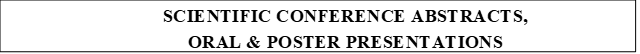 All presentations are by Sherif except where there are multiple authors, then the presenter is marked by an asterisk.
2023	Invited radio streaming presentation “The complex link between Cancer and Diet”	IHMS Radio. Toronto, Canada. May 20, 20232023	Invited Lab Seminar presentation “The Live Screen Project: Scoring Fibrosis to assess NAFLD”.	Cancer Center. April 20, 20232023	Invited interview “The nature and foundation of mRNA vaccine technology”. Washington, DC Voice of America: Science Program. February 19, 20232023	Invited Lab Seminar presentation “The complex link between NAFLD and type 2 diabetes mellitus”	Cancer Center. October 13, 20232022	Invited Lab Seminar Presentation “Promises of microbiome-based therapies”. Zoom Video Conference. August 17, 20222022	Invited Lab Seminar Presentation “Macrophage SCAP Contributes to Metaflammation and Lean NAFLD by Activating STING–NF-κB Signaling Pathway”. Cancer Center. Zoom Video Conference. July 7, 20222022	Invited Seminar Presentation “Vitamin D: A Potential Prophylactic and Therapeutic Agent against COVID-19”. Department of Medicine Grand Rounds, HUH, January 18, 202222021	Abstract and Poster Presentation “DNA Methylation-Activated TP73 Expression in Human Tumorigenesis” Annual Virtual AACR meeting, April 10 -15, 20212021	Invited Seminar Presentation “The Biochemistry of SARS-CoV-2 and the Molecular Biology of COVID-19 Vaccine Development”.  Virtual seminar at Fresno State University, CA. March 26, 2021 2021	Invited Lab Presentation “Transcriptomic profiling across the nonalcoholic fatty liver disease spectrum reveals gene signatures for steatohepatitis and fibrosis”. Cancer Center. Zoom Video Conference. January 14, 20212020	Abstract and Poster Presentation “TP73 expression may be influenced by DNA methylation in human tumorigenesis” Annual Virtual AACR meeting, April 9 -14, 20202020	Invited Oral Presentation “Age-specific mortality and immunity patterns of SARS-CoV-2” Nature
Nov. 2, 2020 article presentation. Zoom Video Conference. November 19, 20202020	Invited Oral Presentation “Western diet-induced increase in colonic bile acids compromises epithelial barrier in nonalcoholic steatohepatitis” Zoom Seminar, HU Cancer Center, July 2, 2020 [Journal Club]
2020	Invited Oral Presentation N-glycomic profiling of colorectal cancer reveals differences in glycan expression depending on tumor location and stage” at HU Cancer Center, Washington, DC, January 30, 2020. [Journal Club]2020	Invited Seminar Presentation “Li-Fraumeni Syndrome Updates” GU Lombardi Cancer Center, January 31, 2020 [Journal Club]2019	Conference Oral Presentation. “Growing incidence of liver cancer in Washington DC”. Symposium oral presentation RCMI-2019 Collaborative Solutions to Improve Minority Health and Reduce Health Disparities Conference. Bethesda, MD, December 16, 2019 (Abstract Published in RCMI Proceedings)2019	Invited talk at HU Genome Center on the topic of “Health Disparity in Hepatocellular Carcinoma” at HU Cancer Center, Washington, DC, October 15, 2019 2019	Invited journal club presentation “Fatty Liver Disease Caused by High-Alcohol Producing Klebsiella pneumoniae” at HU Cancer Center, Washington DC, September 26, 2019	[Journal Club]2019	Conference Oral Presentation. “Epigenetic regulation of TP73 expression in hepatocellular carcinoma of racially diverse patients”. Oral Presentation. Annual HU Research Week. Howard University, Washington DC, April 12, 2019 [Printed in HU Research Symposium]2019	Conference Oral Presentation. Zhixing Yao, Cristina Di Poto, Habtom Ressom2 and Zaki A. Sherif*. “Epigenetic regulation of TP73 expression in HCC and GI Cancer” at the Annual American Association for Cancer Research (AACR). Georgia World Congress Center, Atlanta, GA. April 2, 2019.
https://cancerres.aacrjournals.org/content/79/13_Supplement/4321 (Abstract Published)2019	Hassan Brim*, Taraneh Tarjoman, Shirin Ganjali, Saman Azam, Negin Farsi, Edward Lee, Babak Shokrani, Farshad Aduli, Carla Williams, Adeyinka Laiyemo, Akbar Soleimani, Zaki Sherif, Mehdi Seyed Nouraie, Hassan Ashktorab. “Colon sessile serrated polyps associate with endometrial polyps” at the Annual American Association for Cancer Research (AACR). Georgia World Congress Center, Atlanta, GA, April 2, 2019. (Abstract Published) https://cancerres.aacrjournals.org/content/79/13_Supplement/4003 
2019	Saman Azam*, Gail Nunlee-Bland, Zaki Sherif, Farshad Aduli, Hassan Brim* and Hassan Ashktorab. “Endometrial polyps are more likely to occur in African Americans with sessile serrated polyps” at the Annual American Association for Cancer Research (AACR). April 2, 2019. Georgia World Congress Center, Atlanta, GA. April 2, 2019. https://www.gastrojournal.org/article/S0016-5085(19)39663-5/abstract (Abstract Published)2019	Zaki A. Sherif* presenting “Want to know the COVID-19 Virus?”. Zoom Video Live
Conference sponsored by Badr Ethiopia. March 28, 2020 2018	Zaki A. Sherif* presenting “The role of the microbiome in HCC development in African-American patients in a university hospital”. Microbiology and Immunology 4th Annual Virtual Conference. September 12-13, 2018. [Poster presentation Virtual]2018	Zaki A. Sherif*. “Omics Approach to the Identification of Race-Specific Biomarkers for Cirrhosis and HCC”. Oral Presentation. Annual HU Research Week. Howard University, Washington DC April 12, 2018. Winner in the Senior Faculty Category 2018	Nujuma Moussa*, Zhixing Yao, Zaki A. Sherif. “The Effect of DNA Methylation on TP73 Expression in Tumorgenesis”. Virginia Scholars Compass. Virginia Commonwealth University, Richmond, VA. March 14, 2018. [Presented Poster] https://scholarscompass.vcu.edu/uresposters/270/2018	Invited speaker at the Department of Medicine Research Seminar. Title of oral presentation: “Identification of Race-Associated Metabolite Biomarkers for Hepatocellular Carcinoma”, WHL Towers Auditorium, HUH, January 18, 2018 2017	Terika Williams*, Zhixing Yao, Zaki A. Sherif “The Role of Epigenetics in the Expression of TP73 in Breast Cancer Cell Lines”. Annual Biomedical Research Conference for Minority Students (ABRCMS). Phoenix Convention Center in Phoenix, AZ. November 1-4, 2017 [Presented Abstract and Poster]2017	ZA Sherif*; AH Saeed; SM Nouraie, A Kibreab, E Lee, H Brim, H Ashktorab “Clinical factors associated with NAFLD in African-Americans”. Poster (03.01.068) presentations. RCMI Translational Science 2017 Conference, Washington DC, October 28, 2017 (Printed in RCMI Manual) 2017	Savannah Samuel*, Zhixing Yao, Zaki A. Sherif “Development of Hepatocellular Carcinoma and TP73 expression: Does DNA Methylation Play a Role?” Icahn School of Medicine at Mt. Sinai, New York, NY. September 6, 2017 2017	Savannah Samuel*, Zhixing Yao, Zaki A. Sherif “The Connection between Hepatocellular Carcinoma and TP73 expression”. Leadership Alliance’s National Symposium, Hartford, Connecticut, July 28-30, 20172017	Grace R Mavodza*, Yayin Fang, Zaki A. Sherif. “Structural differences associated with DNA binding of p53 family member proteins”. The FASEB Journal, Chicago, IL. April 22- 26, 2017, https://www.fasebj.org/doi/abs/10.1096/fasebj.31.1_supplement.603.2 ([Abstract Published]2017	Zaki A. Sherif*. “Omics Approach to the Identification of Race-Specific Biomarkers for Cirrhosis and HCC”. Oral Presentation. Annual HU Research Week. November 9, 2016. Howard University, Washington DC 2017	Zhixing Yao, Hassan Brim, Hassan Ashktorab and Zaki A. Sherif*. American Association for Cancer Research, Washington DC. “TP73’s regulation and expression in human cancer cell lines”. Annual American Association for Cancer Research (AACR). Cancer Research, July 17, 2017 [Abstract published]
2017	Nazli Atefi*, Sanmeet Singh, Ali Afsari, Edward L. Lee, Babak Shokrani, Seyed Mehdi Nouraie, Adeyinka O. Laiyemo, Zaki A. Sherif, Hassan Brim, Hassan Ashktorab. “Is the rate of sessile serrated polyp/adenoma different in African Americans?” AGA Abstracts. April 3, 2017 http://www.gastrojournal.org/article/S0016-5085(17)32552-0/abstract http://www.gastrojournal.org/article/S0016-5085(17)32552-0/pdf (Abstract Published)2016	Zaki A. Sherif*. “OMICS Approach to the Identification of Race-Specific Biomarkers for Cirrhosis and HCC by Systems Metabolomics”. Oral presentation at the Minority Health & Health Disparities Biomedical & Translational Sciences Research meeting with Dr. Eliseo Pérez-Stable, NIMHD Director who was visiting Howard University on November 9, 2016. 2016	Zaki A. Sherif*, Armana H. Saeed, Seyed-Mehdi Nouraie, Angesom Kibreab, Edward Lee, Hassan Brim, Hassan Ashktorab. Digestive Disease Week. “Clinical factors affecting NAFLD and NASH progression in African American patients at a local University Hospital” San Diego, CA. May 21- 24, 2016. https://www.gastrojournal.org/article/S0016-5085(16)32443-X/pdf?referrer=https%3A%2F%2Fwww.researchgate.net%2F (Abstract Published)2016	Hassan Ashktorab*, Hamed Azimi, Mike Nickerson, Sara Bass, Joseph Boland, Meredith Yeager, Sudhir Varma, Mohamed Daremipouran, Zaki A. Sherif, Shima Ghavimi, Babak Shokrani, Edward Lee, Adeyinka Laiyemo, Hassan Brim. “Targeted sequencing revealed distinctive and pathogenic mutations in African Americans with colorectal cancer”. In: Proceedings of the 107th Annual Meeting of the American Association for Cancer Research; New Orleans, AACR; Cancer Res 2016;76(14 Suppl): Abstract 4488. Apr 16-20, 2016http://cancerres.aacrjournals.org/content/76/14_Supplement/4488 (Abstract Published)2016	Ali Afsari, Babak Shokrani, Edward Lee, Ana Shahnazi, Armana Saeed, Tina Boortalary, Zaki A. Sherif*, Seyed-Mehdi Nouraie, Adeyinka O Laiyemo, Kawtar Alkhalloufi, Temitayo Ogundipe, Hassan Brim, Hassan Ashktorab. Digestive Disease Week. “Clinical and Pathological Risk Factors of Progression to Liver Fibrosis in African Americans with Chronic Hepatitis C”. San Diego, CA, May 21-24, 2016. Oral presentation by ZAS on May 23, 2016http://www.gastrojournal.org/article/S0016-5085(16)32443-X/abstract (Abstract and Poster Published)2016	Zaki A. Sherif*, Armana H. Saeed, Seyed-Mehdi Nouraie, Angesom Kibreab, Edward Lee, Hassan Brim, Hassan Ashktorab. HU Research Week. “Clinical Factors Affecting NAFLD and NASH Progression in African-American Patients at Howard University Hospital”. Washington DC, April 14, 2016 [Abstract and Poster presented]
2016	Zaki A. Sherif*, Armana H. Saeed, Seyed-Mehdi Nouraie, Angesom Kibreab, Edward Lee, Hassan Brim, Hassan Ashktorab. HU Research Week. “Clinical Factors Affecting NAFLD and NASH Progression in African-American Patients at a Local University Hospital”. Washington DC, April 14, 2016 [Abstract and Poster presented]2016	Ali Afsari*, Zaki A. Sherif, Edward Lee, Suneel Arwani, Seyed-Mehdi Nouraie, Hassan Brim, Hassan Ashktorab. HU Research Week. “Impact of Diabetes and Hypertension on the Progression of NAFLD in Obese African-American Patients”. Research Symposium, Washington DC, April 14, 2016. [Abstract and Poster presented]2016	Suneel Arwani*, Zaki A. Sherif, Ali Afsari, Seyed-Mehdi Nouraie, Hassan Brim, Hassan Ashktorab. Digestive Disease Week, HU Research Week. “Low prevalence of nonalcoholic fatty liver disease in African-Americans undergoing bariatric surgery at Howard University Hospital –observations in the longitudinal assessment of bariatric surgery (LABS) study”. Research Symposium, Washington DC, April 14, 2016. http://researchweek.howard.edu/public/documents/Research-Day-Abstract-Book%202016.pdf [Abstract printed in Research Week Manual]2016	Invites Speaker at a Special Seminar Presentation at the Howard University Hospital’s Radiology Department, “Analysis of Racial Disparities in Hepatocellular Carcinoma by Systems Metabolomics”, Washington, DC, January 19, 2016 2015	Ali Afsari*, Edward L. Lee, Hassan Brim, Mehdi Nouraie, Babk Shokrani, Anahita Shahnazi, Adeyinka O. Laiyemo, Kawtar Alkhalloufi, Temitayo Ogundipe, Zaki A. Sherif, Armana Saeed, Sadhna Ahuja, Hassan Ashktorab. Digestive Disease Week. “Relationship between Hepatic Steatosis and Liver Fibrosis in African Americans with Chronic Hepatitis C”. Washington, DC. May 16-17, 20152015	Hassan Brim*, Shibu Yooseph, Edward Lee, Zaki A. Sherif, Adeyinka O Laiyemo1, Sudhir Varma, Manolito Torralba, Scot E. Dowd, Wimal Pathmasiri, Susan Sumner, Willem M. de Vos, Karen E. Nelson, Erwin G. Zoetendal, Hassan Ashktorab. AACR. “Microbiomic Analysis in African Americans with Colonic Lesions Reveals Bacterial Markers with Potential Diagnostic Value” Philadelphia, PA. May 18-22, 2015http://cancerres.aacrjournals.org/content/75/15_Supplement/1532 (Abstract Published)2015	Zhixing Yao and Zaki A. Sherif*. American Association for Cancer Research. “Dysregulation of DLL4 gene expression in Li-Fraumeni Syndrome and tumorigenesis” Philadelphia, Pennsylvania, April 18, 2015. http://cancerres.aacrjournals.org/content/75/15_Supplement/800(Abstract Published)2015	Zaki A. Sherif, Seyed-Mehdi Nouraie, Babak Shokrani, Edward Lee, Hassan Brim, Hassan Ashktorab. Research Week, Howard University. “Factors Influencing Immune Response in Hepatitis C Virus-infected African American Patients at Howard University Hospital”. Washington, DC. April 16, 2015. [Award winner for outstanding scientific presentation] http://huresearchday.com/?page_id=18   (Printed in HU Research Week Manual)2015	Zhixing Yao and Zaki A. Sherif*. American Association for Cancer Research Special Conference on “Translation of the Cancer Genome”. “Abrogation of DLL4 gene expression in Li-Fraumeni Syndrome and its dysregulation in tumorigenesis Surveillance” San Francisco, CA, February 7, 20152014	Yao, Z and Sherif, ZA*. International Symposium on Minority Health & Health Disparities: Trans-disciplinary Collaboration; Evolving Dimensions of US and Global Health. “Dysregulation of DLL4 Disrupts Cancer Immune-surveillance”. National Harbor, MD. December1- 3, 2014 https://cancerres.aacrjournals.org/content/75/15_Supplement/800 (Abstract Published)2014	Yao, Z*and Sherif, ZA. “Role of DLL4 in Carcinogenesis in a Compromised p53 Environment”. Howard University Research Day. Howard University, Washington, DC. April 4, 2014
2014 	Grace Mavodza* (PhD student from my laboratory), Yao, Z, and Sherif, ZA. Twenty-Fifth Annual Graduate Research Day. “The Role of p73 in Oncogenesis with Relation to JAG1 Signaling” Department of Biochemistry & Molecular Biology, Howard University, Washington DC, April 24, 2014.
2014 	Hashanthi Perera* (PhD student rotating in my laboratory), Yao, Z, and Sherif, ZA Twenty-Fourth Annual Graduate Research Day. Department of Biochemistry & Molecular Biology, Howard University, Washington, DC. “Estrogen Sensitivity in TP53-mutated Li-Fraumeni Syndrome Cell Lines”. Department of Biochemistry & Molecular Biology, Howard University, Washington DC, April 24, 2014.2014 	Zhixing Yao and Zaki A. Sherif*. “The Role of DLL4 in Cancer Immune-Surveillance and its Pathogenicity in p53-Dysregulated Environment”. In: Proceedings of the 105th Annual Meeting of the American Association for Cancer Research; 2014 Apr 5-9; San Diego, CA. Philadelphia (PA): AACR; Cancer Res 2014;74(19 Suppl): Abstract nr 1104. doi:10.1158/1538-7445.AM2014-1104.http://cancerres.aacrjournals.org/content/74/19_Supplement/1104 (Abstract Published)
2013 	Sherif, ZA* and Yao, Z. Howard University Research Day. “Breakpoint Analysis of a Novel Familial Balanced Chromosomal Translocation Associated with Bilateral Breast Cancer”. Howard University, Washington, DC. April 1, 2013.2013 	Sherif, ZA*. Invited as Chair and Speaker at the Sixth Annual World Cancer Congress... Submitted abstract “Li-Fraumeni Syndrome (LFS) - Characterized by an Early-onset Tumorigenesis” Xi’an, China, May 23-25, 2013 (never traveled but sent poster and recording)2013 	Sherif, ZA* and Ahmed AS. American Association for Cancer Research (AACR). “Divergent Control of Cav-1 Expression in Non- Cancerous Li-Fraumeni Syndrome and Human Cancer Cell Lines”. Washington, DC, April 7, 2013.https://www.researchgate.net/publication/232745428_Abstract_1988_Divergent_control_of_Ca v-1_expression_in_non-cancerous_Li-Fraumeni_Syndrome_and_human_cancer_cell_lines (Abstract Published)2013 	Sherif, ZA*. Poster presentation at Cell Science Conference. “Chromosomal Translocations in 11q23 / 15q15 and their Associations to Bilateral Breast Cancer”. Baltimore, MD, November 22, 2013.2013 	Sherif, ZA*. Oral presentation at Cell Science Conference.  “Dysregulation of Apoptosis in Li-Fraumeni, Syndrome” Baltimore, MD, November 22, 2013.2013 	Grace Mavodza* (PhD student from my laboratory), Yao, Z, and Sherif, ZA. Twenty- fourth Annual Graduate Research Day. “PCR Analysis of Wnt-2 in Breast Cancer” Department of Biochemistry & Molecular Biology, Howard University, April 26, 20132013	Sherif, ZA*. Annual Anthropological Society, Program Chair and Panelist in Panel meeting of Macalester College, Saint Paul, Minnesota for American Society of Society Anthropology Annual Meeting, Baltimore, MD, April 13, 20132012 	Sherif, ZA*, and Sultan, AS. (2012). Annual Howard University Research Day. “A Novel Balanced Chromosomal Translocation in a LFS Family with Bilateral Breast Cancer”. Howard University, Washington DC, April 5, 20122011 	Sherif, ZA* and Sultan, AS. American Association of Cancer Research (AACR-NCI- EORTC) International Conference at Moscone Center West. “Jak2/Stat5a overexpression synergizes with Mistletoe (Viscum album) extracts, and/or diallyl trisulfide to inhibit breast cancer stem cell characteristics, EMT, and Invasion potential”. San Francisco, CA November 12-16, 2011 http://mct.aacrjournals.org/content/10/11_Supplement/B42.short (Abstract Published) 2009 			Sultan AS and Sherif ZA*. (2009). Alternative suppression strategy for human breast cancer invasion and metastasis: A potential for a new differentiation therapy. Cancer Res. 69(2). Supplement 1. https://cancerres.aacrjournals.org/content/69/2_Supplement/2059 (Abstract Published)2008 	Sherif, ZA*, Brim, H., and Sultan AS. San Antonia Breast Cancer Symposium. “Alternative Suppression Strategy for Human Breast Cancer Invasion and Metastasis: A Potential for a New Differentiation Therapy” Cancer Res 2009;69(2 Suppl): Abstract nr 2059. San Antonio, Texas, and December 12, 2008. http://cancerres.aacrjournals.org/content/69/2_Supplement/2059 (Abstract Published)	2006	Zaki A. Sherif and Mark Danielsen. (2006). “Balanced translocation t(11;15)(q23;q15) in a P53+/+ breast cancer patient from a Li-Fraumeni Syndrome family”. Cancer Res, 66 (8_Supplement): 989–990. https://aacrjournals.org/cancerres/article/66/8_Supplement/989/530586/Balanced-translocation-t-11-15-q23-q15-in-a-P53      2005	Sherif, ZA*. American Association for Cancer Researchers (AACR). “Decreased p53 activity in non-cancerous skin fibroblasts in Li-Fraumeni Syndrome leads to decreased expression of the putative tumor suppressor, caveolin-1” Washington, DC, April 5, 2006. https://aacrjournals.org/cancerres/article/65/9_Supplement/863/522271/Decreased-p53-activity-in-non-cancerous-skinTECHNICAL REPORTSSherif, Z.A. Critical deficiencies in the curriculum of the Faculty of Medicine of Addis Ababa, Ethiopia. An official report to UNDP/TOKTEM Program. Report sponsored by the United Nations, NY, NY, 1993. (Published by the UNDP)Sherif, Z.A. Campylobacter jejuni isolations from Fox River. Green Bay Wildlife Park, Green Bay, WI, 1984. (Published in Green Bay Gazette)THESIS AND DISSERTATION   Sherif, Z.A. Genetic characterization, and molecular cloning of a gene affecting mitochondrial gene expression. Doctoral Dissertation, Howard University- Washington DC (1993).Sherif, Z.A. The study of Campylobacter in natural waters: Chemical andPhysical Parameters. Master’s Thesis, University of Wisconsin, Green Bay, WI (1984).INCLUDING SOME CREATIVE ACTIVITIESInvited Talks:’20-‘23 Invited talk series on “Preventative Measures for Keeping Cancer at Bay”. IHMS. Streaming service for Ethiopian Harari audience. A 1.5 hour show on the first Saturday of every month.2023	Invited talk on “Identity Crisis: Focus on the Youth”. Zoom Conference. Amenim Solutions – Community Empowerment Program. August 31, 20232023	Invited lecture on “Identity Crisis: Immigrant Youth in North America, Toronto, Canada. Harari Sports and Cultural Festival 25th year anniversary. July 6, 2023. 2023	Invited talk on “Cultivation of Minds at an Early Stage of Growth”. Holy Church, Leesburg Pike, VA. June 25, 20232022	Invited webinar on Community Wellness Roundtable by HU RCMI Presents. “Facts about PASC- A Journey of Mind Feeding and Body Healing, November 17, 20222022	Invited talk on the radio broadcast IHMS about “The Different Types of Cancer and the Available 
	Treatment Regimens”. August 6, 20222022	Invited lecture on Monkeypox by Maryland public health office for immigrant outreach. Virtual. August 4, 20222022	Featured as a panel speaker among experts on the International Podcast “Surfing Nash”, February 24, 2022. Topic: “The Need: Enrich Black America’s NASH Clinical Trials Share” Dr. Zaki Sherif - The NASH Podcast - Surfing the NASH Tsunami Podcast (surfingnash.com)2022	Invited by Montgomery County Medical Clinic to present a seminar on Long COVID and neurological consequences on February 5, 2022. Virtual conference [Plaque Awarded]2021	Invited presenter of a series on “Cancer causes and treatments”. Alem Huquf Harari Dersi Gar, Zoom Video Conference, August 07, 2021. Virtual Conference. [Plaque Awarded]2021	Invited presenter of a paper at HU Cancer lab meeting “Long-term instability of the intestinal microbiome is associated with metabolic liver disease, low microbiota diversity, diabetes mellitus and impaired exocrine pancreatic function”. Zoom Video Conference. February 16, 20212021	Invited speaker at Montgomery County Vaccination Promotion event “Truths, half-truths and myths about COVID-19 and vaccination”. February 27, 20212021	Invited speaker at Women For Health Advocacy “Immigrant male hesitancy towards COVID-19 vaccination” Webex Seminar. February 14, 20212020	Invited speaker at Badr North American Community Organization via Zoom “COVID-19 Update:
The Role of the New Vaccines in Defense against SARS-CoV-2”, December 19, 20202020	Invited speaker at International Harari Media Services via Zoom “COVID-19 Update: What To Do About The 80% Asymptomatic Infections?”, December 18, 2020.2020	Invited speaker at Ethiopian Community Center via a grant from the mayor’s office of Community Affairs entitled "African Immigrants Social Distancing and Health Outreach Project"  
Virtual conference held on December 4th, 2020.2020	Invited Speaker at Selam Foundation (a non-profit community in Alexandria, VA) “Updates on COVID-19 incidence and prevalence in metropolitan Washington DC. Zoom Video Conference, November 6, 20202020	Invited Speaker at Harrari Foundation. Title of Presentation “Cervical Cancer: Causes, Symptoms, and Treatment Options”. Zoom Video Conference. October 3, 20202020	Invited Speaker at Ethiopian Harari Heritage Foundation for BS, MS, PhD and MD graduates in North America, Europe and Africa. Zoom Video Lecture. July 25, 2020 2020	Invited Zoom-TV interview about the “Contrarian B-Lymphocyte and T-lymphocyte Immune Responses to SARS-Cov-2”. IHMS, Toronto, Canada. July 18, 20202020	AAAS-funded seminar on COVID-19 “Immune Protection Against SARS-CoV-2”	Zoom Video Lecture to over 200 conference attendees. April 12, 20202020	AAAS-funded seminar on COVID-19 “Characteristics of Coronavirus and How to Protect Our Families” at Selam Foundation, VA. March 14, 2020 2019	Invited talk at the Islamic Relief – USA on the topic of “The biochemical manifestations of hunger” Alexandria, VA, December 21, 2019 2019	Invited workshop at Harari Community Center “Maintaining Ancestral Physiological Homeostasis in Light of Contemporary Health Challenges in the Evolving Community”,
Dallas, TX, March 8, 20192019	AAAS-funded talk at Selam Foundation Center “The Character of a Healthy Community”, Alexandria, VA, March 16, 20192019	Invited talk at HU cancer Center on the topic of “Risk of Hepatocellular Cancer in Patients with Non-Alcoholic Fatty Liver Disease”. HU Cancer Center, Washington DC, January 10, 20192018	Invited talk at HU Cancer Center on the topic of “Circulating miRNAs as Potential Biomarkers for NAFLD Initiation and Detection”. HU Cancer Center, Washington DC, December 14, 20182018	Invited Presentation at HU Cancer Center. Title of Talk “Angiopoietin-Like Protein 8 Is a Novel Vitamin D Receptor Target Gene Involved in Non-Alcoholic Fatty Liver Pathogenesis”. HU Cancer Center, Washington DC, October 12, 20182018	Invited workshop and offerings of free clinical service along with six medical doctors at the 23rd Annual African Cultural Event in DC. Title of talk “Checking Vital Physical Signs as Prophylactic Measure for Good Health”. Northern Virginia Community College, Fairfax, VA, July 3, 20182018	Invited Oral Presentation at the Annual Harari Cultural Event in DC. Title of the oral presentation: “Cultural Heritage as a Possible Factor in Health Preservation”. Northern Virginia Community College, Fairfax, VA, July 5, 20182017 	Invited speaker at the 9th Global Ethiopian Diaspora Conference on Health Care and Medical Education. Theme of The Year: “Cancer and Cancer Care in Ethiopia”. Title of speech “Practical Approaches to Cancer Research in Resource-Limited Countries”, Washington DC, September 23, 20172017	Invited speaker among seven awardees at the annual Meeting of the Society of Ethiopians Established in Diaspora (SEED) Awarded for a “distinguished scientist and scholar”, Title: Cancer Registry Problems in Resource-Limited Countries”, Washington DC, May 28, 2017. [See video clip in Amharic on-https://www.youtube.com/watch?v=shHD8JE7j9Y] [Plaque awarded]2017	Invited speaker at Awards Reception and Dinner Honoring Minority and Minority- Serving Institution Faculty and Minority Scholars in Cancer Research, American Association for Cancer Research (AACR), Washington DC, April 2, 2017. [Plaque Awarded]2017	Invited Speaker at the International Hunger Relief Agency’s Fund-raising Event “The Anatomy of Starvation”, Alexandria, VA, April 9, 2017 2015	Invited Lecturer at the University of the District of Columbia College of Arts andSciences Division of Science and Mathematics “Biology of Health Disparities: HCV Transmission and Treatment Outcome”, Washington, DC, October 13, 20152015	Speaker at the HUH Viral Hepatitis Center (VHC) “Factors Influencing Treatment Outcome in Hepatitis C Virus-Infected Minority Patients at HUH”, Washington, DC, September 15, 20152015	Speaker/Lecturer at Strayer University “The Interplay between Genomic Science and Molecular Medicine”, White Marsh, MD, September 10, 20152015	Speaker at Clinical Research Unit of GHUCCTS at HUH “GC/LC-MS Based Metabolomic Analysis of Human Liver Tissues and Blood for Biomarker Discovery and Investigation of Health Disparities in Hepatocellular Carcinoma”, Washington, DC, August 20, 20152015	Special guest on a health radio program sponsored by "People-To-People" organization of medical doctors who send physicians overseas and supply medical equipment to developing countries. The one-hour interview was on "Breast cancer prevention and the global epidemiology of cancer", February 11, 20152014 	Speaker at the Epidemiology class for Allied Health and Nursing students at HU. “The replicative forces underlying Ebola’s epidemics in West Africa”. October 23, 2014.
2014 	Keynote Speaker at the Annual Badr convention “The Initiation and Progression of Cancer in Women of Child-Bearing Age” Dallas, TX, August 9, 20142014 	Attended the first Annual Global Health Symposium for International Medicine organized by the Howard University Hospital, Washington, DC, July 11, 2014.2014 	Speaker at the Twenty-Fifth Annual Graduate Research Day of the Department of Biochemistry and Molecular Biology, Howard University, Washington, DC. “My Academic Journey from Student to Faculty at Howard University”. Also, a moderator in session II of the all-day program. April 24, 20142014 	Speaker at the AACR Special Program for High School Students, San Diego, CA, April 6, 2014. “Best Practices in High School Mentoring”. [Plaque Awarded]2014 	Judge for the AACR Scientific Education Committee’s Ninth Annual Undergraduate Student Caucus and Poster Competition, San Diego, CA, April 5, 2014.2014 	Participant at International Visitor Leadership Program for Higher Education Collaboration sponsored by the Dean of the College of Pharmacy and Assistant Provost for International Programs, Dr. Anthony K. Wutoh, Howard University, Washington, DC, March 7, 2014.2014 	Featured Speaker at the World Bank-coordinated Youth Mentoring Youth (YMY) seventh event, Washington DC, March 9th, 2014. “Attitudes and Altitudes in Pursuing Medical School or Medical Research”.2014 	Speaker at the Breast Cancer Prevention and Treatment for Low-income Health Disparities Communities Workshop in Addis Ababa, Ethiopia, March 18, 2014. “Low Maintenance Healthcare is about Prevention and Early Detection”.2013 	Speaker and panelist at the Annual Anthropological Society Panel meeting of Macalester College, Saint Paul, Minnesota for ASA 2013 Program Chairs in Baltimore, April 13, 2013. “The Anthropology of Social Science Structures in Developing Countries”.2013 	Panelist, Annual African Studies Research Association Conference sponsored by the Social Sciences Research Network (SSRN). Baltimore, MD, November 22, 2013. “Exemplary Protests”.2013 	Speaker (invited but did not attend) at the 6th World Cancer Congress (WCC-2013) in Xian China, May 25, 2013. “Li-Fraumeni Syndrome (LFS) and early on-set carcinogenesis” in Stream 203 – Cancer Epidemiology and Prevention.2013 	Speaker (invited but did not attend) at the China Medicinal Biotechnology Association to their 6th annual conference in Shenzhen, China on September 25-27, 2013. “Novel Biotechnology Uses in Major Diseases”.2013 	Speaker at the first official Presidential Visit and Reception for Gonder University Administrators from Ethiopia. Dr. Jeanne Maddox Toungara, Assistant Provost for International Programs officially received the delegation at Andrew Carnegie Building. Howard University, Washington, DC, April 25, 2013.2012 	Speaker for an hour speech at World Bank Youth Group, Washington DC, March 30th, 2012. “Self-Actualization from a Scientist’s Perspective”.2013 	Speaker and mentor at the Hall of Fame Leadership Academy (I am a 2004 Hall of Fame inductee in Science and Technology) to give guidance to high school Washington DC students, Washington DC, October 14, 2013. “Freshman and the Undergraduate Years”.2012 	Speaker at Hall of Fame Academy giving inspirational talks to high school Washington DC students, Washington DC, September 24, 2012. “Science and Career Choices”. [Plaque Awarded]2011 	Speaker at the Global Diaspora Forum sponsored by the US Department of State in Washington DC, May 19th, 2011. “Global Health and Medical Education”.2011 	Speaker (15 minutes) at the Stanford School of Medicine Alumni Association, Stanford University Medical Center, Stanford, CA, May 24th, 2011. “The Value and Significance of Genomic Sequences for Preventative Medicine”.2009 	Speaker at Addis Ababa University Faculty School of Medicine, Addis Ababa, Ethiopia, September 17, 2009, “The Latest Advances in Cervical Cancer Screening: “The Dean’s Lecture Series”.2007 	Speaker at University of Oklahoma, Tulsa, Oklahoma, February 2, 2007, “Divergent Control of Cav-1 Expression in p53-mutant Non-cancerous Li-Fraumeni Syndrome Fibroblast Cell lines and Metastatic Cancer Cells”.2006 	Speaker at Northwestern University, Feinberg School of Medicine, Chicago, IL, April 14, 2006, “HCV Infection Rates Contributing to Hepatocellular Carcinoma by the Nile River”.2006 	Speaker at the International Rotary Club, Addis Ababa Hilton Hotel, Addis Ababa, Ethiopia, December 19, 2006, “Theoretical Proposals for the Incidence of Elevated Cancer Rate in Ethiopia”.2001 	Speaker at Howard University Department of Biochemistry and Molecular Biology, Washington, DC, May 9, 2000, “p53 Transfected Squamous Cell Carcinoma Cell Lines Display Markedly Decreased Expression of FGF- BP”.1999 	Speaker at the Department of Natural Resources, Kewaunee County, Green Bay, WI, May 11, 1999, “Enteric bacterial contamination of the Kewaunee River”.1999 	Speaker at the University of Pennsylvania Department of Pharmacology, Philadelphia, PA, April 23, 1999, “Characterization of a Gene Affecting Mitochondrial Gene Expression”.1999   	Speaker at the Johns Hopkins University Department of Medicine, May 5, 1999, Baltimore, MD, “Importance of incorporating tropical disease study in medical school curriculum in Africa”.1994 	Ad Hoc Committee Member and Deputy Secretary for the United Nations Development Program AIDS Mission to Bangkok, Thailand1993 	Speaker as the UNDP Consultant about the Medical Curriculum Development procedure in Southeast Asia